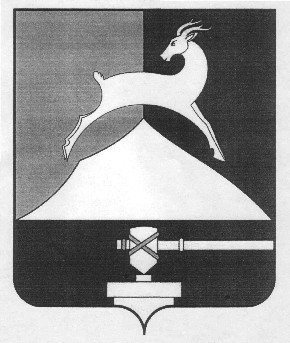 Администрация Усть-Катавского городского округаЧелябинской областиРАСПОРЯЖЕНИЕОт 08.05.2018 г.		                  			                                	    № 32-рО подготовке проведения общерегионального дня приёма граждан в администрации Усть- Катавского городского округаВ целях проведения общерегионального дня приёма граждан в администрации Усть-Катавского городского округа 25 мая 2018 года, руководствуясь методическими рекомендациями по проведению общерегионального дня приёма граждан (далее-ОРДПГ),1.Назначить уполномоченным лицом по приёму граждан в администрации Усть-Катавского городского округа 25 мая 2018 года по адресу: ул. Ленина, 47а, г. Усть-Катав, Челябинская область, главу Усть- Катавского городского округа Семкова С.Д. Уполномоченному	лицу обеспечить приём граждан 25 мая 2018 года в соответствии с методическими рекомендациями по проведению общерегионального дня приёма граждан. ОРДПГ проводится по местному времени с 12 часов 00 минут до 15 часов 00 минут.  Назначить	ответственным за организацию и проведение ОРДПГ в администрации Усть-Катавского городского округа 25 мая 2018 года управляющего делами администрации Усть-Катавского городского округа Харитонова С.В.Назначить	ответственным лицом за юридическое сопровождение общерегионального дня приёма граждан в администрации Усть-Катавского городского округа 25 мая 2018 года начальника юридического отдела администрации Усть-Катавского городского округа Мировчикову Т.В.Назначить	ответственным лицом за техническое сопровождение подготовки и проведения общерегионального дня приёма граждан в администрации Усть-Катавского городского округа 25 мая 2018 года начальника отдела информационных технологий администрации Усть- Катавского городского округа Мирошникова С.В.  Начальнику	общего отдела администрации Усть-Катавского городского округа Толоконниковой О.Л.:6.1.  организовать 22 мая, 23 мая и 24 мая 2018 года, с 11.00 до 12.30 и с 16.00 до 17.30 местного времени, предварительную запись на личный приём в общерегиональный день приёма граждан 25 мая 2018 года;26.2.  не позднее, чем за две недели до 25 мая 2018 года разместить информацию о проведении общерегионального дня приёма граждан, на информационном стенде и на официальном сайте в информационно-телекоммуникационной сети «Интернет» администрации Усть- Катавского городского округа;6.3. подготовить итоговый сводный отчёт по результатам проведения общерегионального дня приёма граждан в администрации Усть-Катавского городского округа по установленной форме и направить в Управление по работе с обращениями граждан Правительства Челябинской области до 16.00 25 мая 2018 г.7. Контроль за исполнением настоящего распоряжения оставлю за собой.Глава Усть-Катавского городского округа                                             С.Д. Семков 